El siguiente es el documento presentado por el Magistrado Ponente que sirvió de base para proferir la providencia dentro del presente proceso. El contenido total y fiel de la decisión debe ser verificado en la Secretaría de esta Corporación. Providencia:	AUTO – INCIDENTE DE DESACATO EN EL GRADO DE CONSULTA – 19 de diciembre de 2016Radicación Nro. :	  	2015-00004-01	Accionante:		JOSE UBALDO MOSQUERA FAJARDOAccionados:	     	UNIDAD PARA LA ATENCIÓN Y REPARACIÓN INTEGRAL A LAS VÍCTIMASProceso:                	Acción de Tutela – Revoca decisión del a quo y ordena modificar la orden emitida en la sentenciaMagistrado Ponente: 	DUBERNEY GRISALES HERRERA	Temas:			DERECHO DE PETICIÓN / LA ORDEN DE TUTELA DEBE DIRIGIRSE A LA DEPENDENCIA ENCARGADA DE RESOLVER LA RESPECTIVA SOLICITUD / INTANGIBILIDAD DE LA COSA JUZGADA. “[L]a sentencia de tutela se incurrió en una falencia, pues la orden que se emitió para proteger el derecho invocado, pretermitió integrar plenamente el grupo de personas encargadas de cumplirla (…) Así las cosas y no obstante que las sentencias están arropadas por la intangibilidad de la cosa juzgada, tiene dicho la Corte Constitucional que excepcionalmente es posible modificarlas en tres (3) casos, a efectos de dotarlas de efectividad en el amparo de los derechos fundamentales. (…) Consecuente con lo transcrito, ha debido el juez ajustar la orden de la sentencia en garantía de los derechos protegidos con la acción de tutela, para procurar la efectividad del amparo prodigado.”.Citación jurisprudencial: CORTE CONSTITUCIONAL, Sentencia T-086 de 2003 / Auto 181 de 2015 / Auto  100 de 2016 / Sentencia T-218 del 2012 / Sentencia C-367 de 2014 / Sentencia T-171 de 2009 / Sentencia T-421 del 2003 / Sentencia T-606 del 2011 / Auto 108 de 2005 / Auto 184 de 2006 / Auto  285 de 2008 / Auto 122 de 2006 / Sentencia T-897 de 2008 / Sentencia T-171 de 2009 / Sentencia T-1113 de 2005 / Sentencia T-939 de 2005 / T-632 de 2006 / Sentencia T-343 del 2011/ Sentencia T-553 de 2002 / Sentencia T-368 de 2005. CORTE SUPREMA DE JUSTICIA, SCC, Autos ATC101-2016, ATC1555-2016 y ATC3599-2016. TRIBUNAL SUPERIOR DE PEREIRA, Sala Civil – Familia. Auto del 06-02-2013, Rad. 2011-00608-01 / Auto del 27-05-2015, Rad. 2014-00202-01.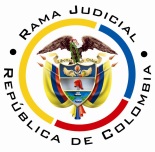 REPUBLICA DE COLOMBIARAMA JUDICIAL DEL PODER PÚBLICOTRIBUNAL SUPERIOR DE DISTRITO JUDICIALSALA UNITARIA CIVIL – FAMILIA – DISTRITO DE PEREIRADEPARTAMENTO DEL RISARALDA		Asunto			: Decide consulta – Sanción por desacatoIncidentante		: José Ubaldo Mosquera FajardoIncidentado	: Director General de la UARIV		Procedencia		: Juzgado  Primero  Civil  del  Circuito  Especializado  en : Restitución de Tierras 		Radicación		: 2015-00004-01		Temas			: Subreglas desacato – Ejecutabilidad del fallo Magistrado Ponente	: Duberney Grisales HerreraPereira, R., diecinueve (19) de diciembre de dos mil dieciséis (2016).EL ASUNTO POR DECIDIRLa consulta de la sanción de multa y arresto impuesta, cumplido el trámite respectivo, con ocasión del desacato a una orden en un asunto de tutela.LA SÍNTESIS DE LAS ACTUACIONES RELEVANTESSe reclamó en el día 24-10-2016 ante el a quo, iniciar incidente de desacato (Folios 5 y 6, cuaderno incidente). El Despacho con proveído del 02-11-2016 requirió al Director General de la UARIV (Folio 18, cuaderno incidente); con proveído del 16-11-2016 dio apertura al incidente de desacato en su contra (Folio 34, cuaderno incidente); y finalmente, con auto del 30-11-2016 lo sancionó con multa y arresto (Folios 41 a 43, ibídem).LAS ESTIMACIONES JURÍDICAS PARA RESOLVERLa competencia funcionalEsta Sala especializada está facultada para revisar la decisión sancionatoria tomada por el Juzgado Primero Civil del Circuito Especializado en Restitución de Tierras, al tener la condición de superiora jerárquica de tal Despacho (Acuerdo Nos.PSAA13-9866, PSAA15-10402 y PSAA15-10410, del CSJ) (Artículo 52, Decreto 2591 de 1991); no obstante lo anterior, se precisa advertir, conforme lo reglado en el inciso 1º del artículo 35 del CGP, que la consulta se realizará en Sala Unitaria de la Corporación, puesto que la aludida providencia no se halla dentro de los proveídos que taxativamente identifica la norma como los que deben desatarse en Sala de Decisión. El problema jurídico para resolver¿Debe confirmarse, modificarse o revocarse la providencia 30-11-2016 mediante la cual se impuso sanción de arresto y multa al doctor Alan Edmundo Jara Urzola, en calidad de Director General de la UARIV con ocasión del trámite de desacato adelantado ante el Juzgado de conocimiento?La resolución del problema jurídicoLos aspectos objeto de acreditación en el incidente de desacatoLos elementos de fondo a resolver en el trámite incidental de desacato, a voces de la reiterada doctrina constitucional, son:… “(1) a quién estaba dirigida la orden; (2) cuál fue el término otorgado para ejecutarla; (3) y el alcance de la misma. Esto, con el objeto de concluir si el destinatario de la orden la cumplió de forma oportuna y completa (conducta esperada)”. De existir el incumplimiento “debe identificar las razones por las cuales se produjo con el fin de establecer las medidas necesarias para proteger efectivamente el derecho y si existió o no responsabilidad subjetiva de la persona obligada”.Expone la profesora Catalina Botero Marino que: “(…) en el incidente de desacato es fundamental valorar la responsabilidad subjetiva del funcionario en el incumplimiento del fallo. De comprobarse el incumplimiento, el juez debe identificar si éste fue integral o parcial, e igualmente debe identificar las razones por las cuales se produjo el incumplimiento.”; más adelante agrega: “De esa forma, podrá establecer si existe o no responsabilidad subjetiva de la persona obligada, y definir las medidas necesarias para la efectiva protección del derecho. En la valoración de la responsabilidad, el juez debe tener en cuenta circunstancias excepcionales de fuerza mayor, caso fortuito o imposibilidad jurídica o fáctica para cumplir la orden, y estas circunstancias deben estar avaladas por la buena fe de la persona obligada.” Este criterio tiene fundamento jurisprudencial en múltiples fallos de la Corporación ya citada.Cabe resaltar que el trámite de incumplimiento y el de desacato, son instrumentos legales relacionados pero diferenciables, a saber:21.- Las anteriores diferencias tienen varias consecuencias que ya han sido señaladas por la jurisprudencia constitucional. En primer lugar, “puede ocurrir que a través del trámite de desacato se logre el cumplimiento, pero esto no significa que la tutela no cumplida sólo tiene como posibilidad el incidente de desacato” pues, como se vio, está previsto otro trámite en el cual el juez de tutela está facultado para adoptar “todas las medidas necesarias para el cabal cumplimiento” de su fallo (artículo 27 del decreto 2591 de 1991). En segundo lugar, estas diferencias evidencian que “todo desacato implica incumplimiento, pero no todo incumplimiento conlleva a un desacato” ya que puede ocurrir que el juez de tutela constate, de forma objetiva, la falta de acatamiento de la sentencia de tutela pero ello no se deba a la negligencia del obligado -responsabilidad subjetiva-. En este caso, no habría lugar a la imposición de las sanciones previstas para el desacato sino a la adopción de “todas las medidas necesarias para el cabal cumplimiento” del fallo de tutela mediante un trámite de cumplimiento. En tercer lugar, la existencia o la iniciación del incidente de desacato no excusa al juez de tutela de su obligación primordial del juez constitucional cual es la de hacer cumplir integralmente la orden judicial de protección de derechos fundamentales mediante el trámite de cumplimiento.En cuarto lugar también se ha aclarado que “el trámite del cumplimiento del fallo no es un prerrequisito para el desacato”  y por ello “en forma paralela al cumplimiento de la decisión, es posible iniciar el trámite de desacato”.  La sublínea y la versalita son ajenas al texto original.La jurisprudencia de la CSJ en reiteradas y recientes (2016) decisiones que acogen el criterio de la CC, tiene dicho: “(…) En eventos como el presente, en los que aún extemporáneamente se acató el fallo, la Corte ha dejado sin efectos las sanciones que le fueron impuestas al incidentado bajo la óptica de que el fin perseguido con el trámite del desacato ya se cumplió, (…) ”, luego citó a la Corporación referida: “En caso de que se haya adelantado todo el trámite y resuelto sancionar por desacato, para que la sanción no se haga efectiva, el renuente a cumplir podrá evitar ser sancionado acatando.”.Conforme la jurisprudencia Constitucional, el término para resolver un trámite incidental por desacato a fallo de tutela,  no debe superar los diez días,  contados desde su apertura; sin embargo, existen situaciones excepcionalísimas, que permiten desbordar aquel plazo: (i) por razones de necesidad de la prueba y para asegurar el derecho de defensa de la persona contra la cual se promueve el incidente de desacato, (ii) cuando exista una justificación objetiva y razonable para la demora en su práctica y (iii) se haga explícita esta justificación en una providencia judicial, el juez puede exceder el término del artículo 86 de la Constitución, pero en todo caso estará obligado a (i) adoptar directamente las medidas necesarias para la práctica de dicha prueba respetando el derecho de defensa y (ii) a analizar y valorar esta prueba una vez se haya practicado y a resolver el trámite incidental en un término que sea razonable frente a la inmediatez prevista en el referido artículo.No sobra acotar lo reiterado por esa alta Corporación, en relación con el incidente de desacato, donde indicó que “(…) el principal propósito de este trámite se centra en conseguir que el obligado obedezca la orden impuesta en la providencia originada a partir de la resolución de un recurso de amparo constitucional (…)”, de manera que, su finalidad “(…) no es la imposición de una sanción en sí misma, sino que debe considerarse como una de las formas de buscar el cumplimiento de la respectiva sentencia (…)”.EL CASO CONCRETO Conforme los razonamientos jurídicos precitados, cotejado su cumplimiento en el asunto, se infiere que en la sentencia de tutela se incurrió en una falencia, pues la orden que se emitió para proteger el derecho invocado, pretermitió integrar plenamente el grupo de personas encargadas de cumplirla, conforme el Decreto 4802 del 20-12-2011 (Que empezó a regir en la misma fecha) y la Resolución 00185 de 17-03-2015.Sucede que el fallo ordenó (i) Al Director General de la UARIV, (ii) Que en el término de 48 horas, (iii) Respondiera el derecho de petición presentado el día 18-11-2014 (Folio 31. cuaderno del incidente); funcionario responsable de otorgar a las víctimas la indemnización por vía administrativa (Artículo 7º-12del Decreto 4802 de 2011 y Resolución 00185 del 17-03-2015), sin embargo careció de orden frente al Director de Reparación de la UARIV, quien es el encargado directo de brindar las indemnizaciones administrativas conforme las directrices del Director General (Artículo 21º-1º Decreto 4802 de 2011 y Resolución 00185 del 17-03-2015) y, tampoco respecto del jefe de la Oficina Asesora Jurídica de la UARIV, quien se encarga de “(…) adelantar las actuaciones correspondientes para atender oportunamente las acciones de tutela, cumplimiento, populares, derechos de petición y demás asuntos administrativos de la Unidad (…)” (Artículo 8º-5º del Decreto 4802 de 2011 y Resolución 00185 del 17-03-2015). Así las cosas y no obstante que las sentencias están arropadas por la intangibilidad de la cosa juzgada, tiene dicho la Corte Constitucional que excepcionalmente es posible modificarlas en tres (3) casos, a efectos de dotarlas de efectividad en el amparo de los derechos fundamentales.  Explica la citada Colegiatura, en criterio acogido por esta Sala-:… la modificación de la orden impartida por el juez no puede tener lugar en cualquier caso. Este debe corroborar previamente que se reúnen ciertas condiciones de hecho que conducirán a que dadas las particularidades del caso, el derecho amparado no vaya a ser realmente disfrutado por el interesado o que se esté afectando gravemente el interés público. Esto puede suceder en varias hipótesis: (a) cuando la orden por los términos en que fue proferida nunca garantizó el goce efectivo del derecho fundamental tutelado o lo hizo en un comienzo, pero luego devino inane; (b) en aquellos casos en que su cumplimiento no es exigible porque se trata de una obligación imposible o porque implica sacrificar de forma grave, directa, cierta manifiesta e inminente el interés público; y (c) cuando es evidente que siempre será imposible cumplir la orden.Consecuente con lo transcrito, ha debido el juez ajustar la orden de la sentencia en garantía de los derechos protegidos con la acción de tutela, para procurar la efectividad del amparo prodigado.De otro lado, halla la Sala necesario recordar el Acuerdo No.PSAA10-6979 de 2010 de la Sala Administrativa del CSJ, mediante el cual se establecen los requisitos que deben reunir las decisiones judiciales o actos administrativos que impongan obligaciones a favor de la Nación – CSJ (Número de cuenta, remisión de copias para cobro coactivo, etc.).LAS CONCLUSIONES En armonía con lo expuesto en líneas atrás, se revocarán las sanciones impuestas.En mérito de lo expuesto, la Sala Unitaria  de Decisión Civil – Familia del Tribunal Superior del Distrito Judicial de Pereira, Risaralda, R e s u e l v e,REVOCAR la decisión del día 30-11-2016 del emitido por el Juzgado Primero Civil del Circuito Especializado de Restitución de Tierras.ORDENAR, en consecuencia, al juez de primer grado que modifique la sentencia de tutela del 22-01-2015, y emita la orden correspondiente, con indicación de quién debe cumplirla, según el Decreto 4802 de 2011 y la Resolución 00185 de 17-03-2015. ORDENAR la devolución del expediente al Despacho de origen. ADVERTIR que contra esta providencia es improcedente recurso alguno.Notifíquese,DUBERNEY GRISALES HERRERAM A G I S T R A D ODGH / ODCD / 2016